Liebe Gäste,unser Restaurant bleibt weiterhin bis voraussichtlich 20. Dezember geschlossen.

Wie alle kleinen, regionalen Unternehmen sind auch wir jetzt auf Ihre Unterstützung angewiesen!
Dafür danken wir Ihnen an dieser Stelle bereits recht herzlich!Somit stehen wir Ihnen weiterhin von zu Hause aus 
per E-Mail (info@herkules-terrassen.de) oder telefonisch (0561-93 73 19 10) 
gerne zur Verfügung, um Ihre zukünftigen Anfragen für Hochzeiten, Geburtstage oder Reservierungen zu beantworten.Wir freuen uns, Sie hier an einem der schönsten Plätze Kassels, wenn nicht gar Hessens, im wunderschönen Bergpark Wilhelmshöhe 
-hoffentlich ab dem 21. Dezember 2020- wieder begrüßen zu dürfen.
Sobald wir öffnen dürfen, entfällt der Ruhetag und wir sind durchgehend zu unseren Öffnungszeiten für Sie da.Zusammen überwinden wir diese für alle sehr schwierige Zeit!Bis dahin alles Gute für Sie, Ihre Familie und bleiben Sie gesund!Ihr Team der Herkules Terrassen und Familie Kolle!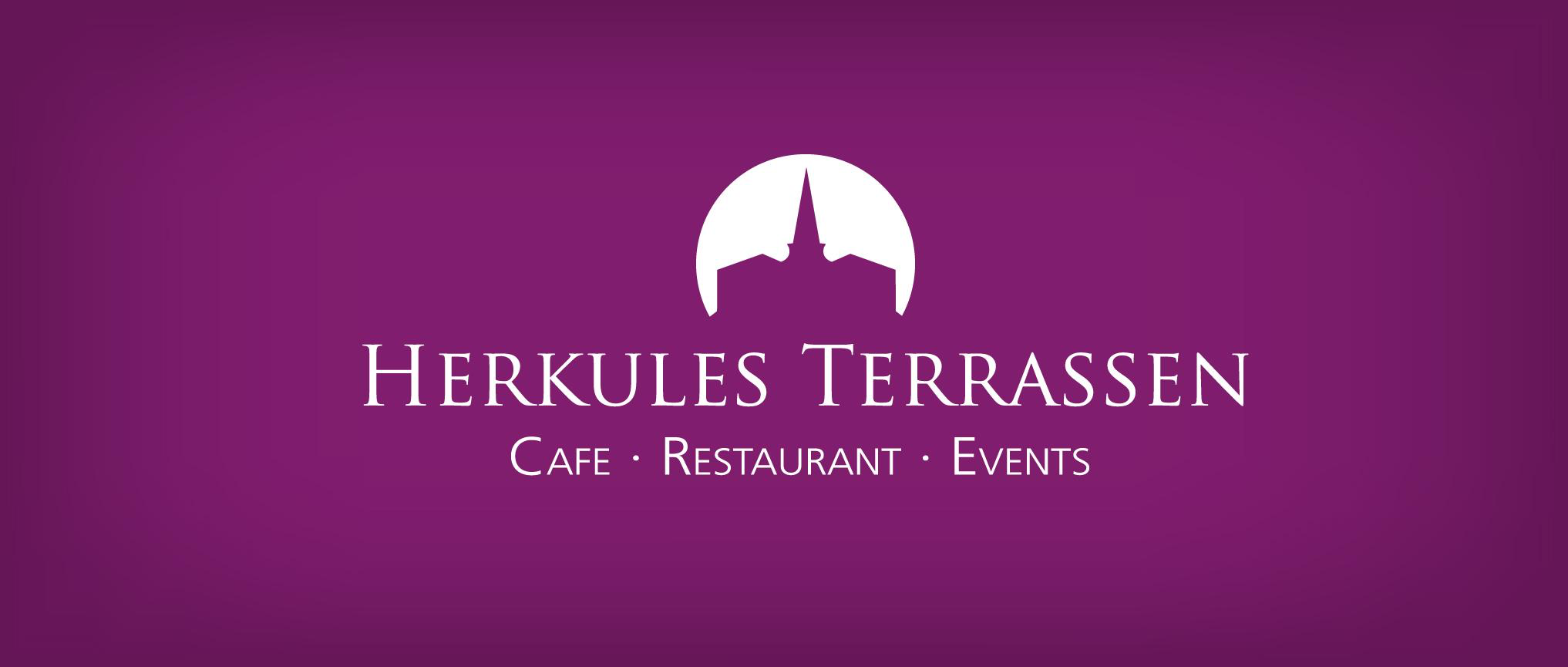 